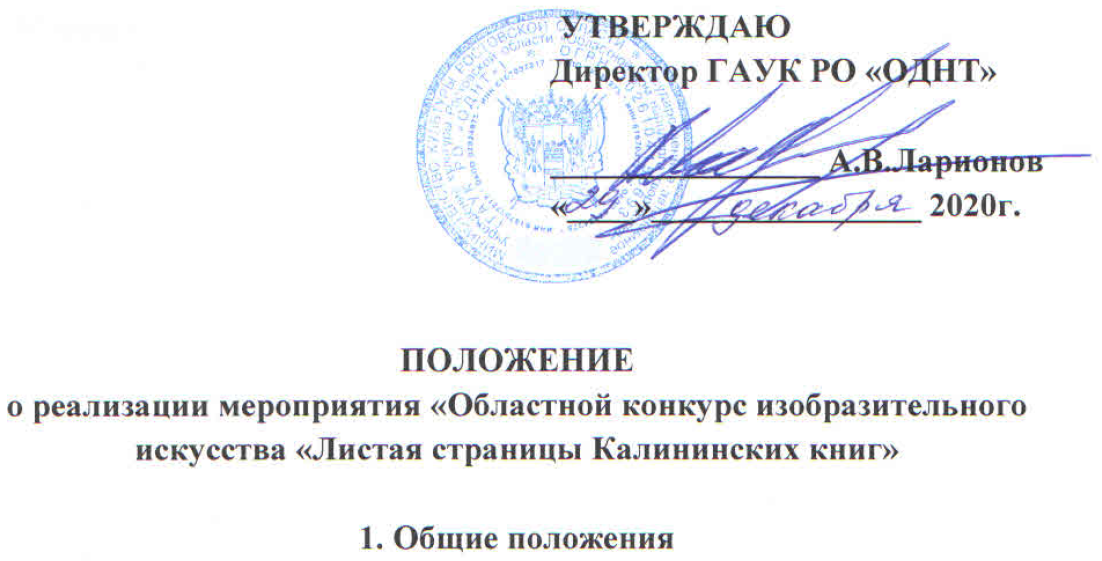 1.1. Мероприятие «Областной конкурс изобразительного искусства «Листая страницы Калининских книг», (далее - Мероприятие) проводится в честь 105-летия со дня рождения А.В. Калинина в рамках реализации государственной программы Ростовской области «Развитие культуры и туризма».1.2. Организатором мероприятия является Государственное автономное учреждение культуры Ростовской области «Областной дом народного творчества» (далее ОДНТ).2. Цели и задачи мероприятия, сроки реализации, показатели (индикаторы) мероприятияПропаганда творческого наследия А.В. Калинина. Стимулирование интереса самодеятельных художников и мастеров к любви к Малой Родине, воспитание чувства патриотизма;Возрождение и развитие самобытной культуры донского края. Пропаганда новых форм творчества в сфере современного изобразительного искусства;Повышение профессионального уровня участников и стимулирование процесса создания новых творческих работ;Обмен опытом между художниками, развитие и укрепление творческих  контактов народов донского края;Содействие воспитанию молодежи в духе патриотизма и любви к родному краю.Сроки реализации мероприятия март - ноябрь 2021 года.Показатели (индикаторы) мероприятия: количество участников не менее 1 500 чел.3. Участники мероприятия.3.1. К участию в мероприятии  приглашаются самодеятельные художники, студии и художественные коллективы, руководители кружков (студий) изобразительного искусства. 3.2. Участником мероприятия может быть как индивидуальный участник, так и творческий коллектив.3.3. Для участников мероприятия не предполагается каких-либо ограничений по творческому опыту, месту жительства, гражданству, ведомственной принадлежности учреждений, на базе которых осуществляется деятельность.Сроки проведения мероприятия4.1. Мероприятие проводится с марта по ноябрь 2021 года. 4.2. Отборочные этапы проводятся в муниципальных образованиях Ростовской области с марта по август 2021 года. Финальный этап проходит в октябре 2021 года и завершается выставкой «Листая страницы Калининских книг», которая состоится в ноябре 2021 года в рамках фестиваля национальных культур «Народов Дона дружная семья»4.3. В целях организации и проведения мероприятия, предусматривается художественное оформление мероприятия, приобретение памятных призов, оплата работы жюри.Программа мероприятияМероприятие проводится в три этапа:1 этап  - проводится на местах (территориях Ростовской области) и лучшие работы направляются в ОДНТ.2 этап – жюри конкурса определяет победителей конкурса, оформляется протокол.3 этап  –  ноябрь 2021 года, открытие  выставки лучших работ участников конкурса и награждение победителей.Условия участияДля участия в конкурсе представляются работы, выполненные в различных техниках изобразительного искусства.На конкурс принимаются любительские произведения изобразительного искусства сюжетно связанные с произведениями А.В. Калинина, виды природы донского края в разное время года и архитектуры.6.2. Критериями  оценки  являются:- композиционное решение;- цветовое решение;- техника  и качество исполнения произведения;- авторский замысел и оригинальное решение в раскрытии темы.6.3. Время создания произведений – не ранее 2019 года. Размер работ ограничен – не более 100х100 см. Количество работ от одного автора не более пяти, крупных габаритов – не более трёх. Живописные работы должны быть оформлены в рамы без стекла. Представленные работы должны иметь приклеенную с обратной стороны этикетку (приложение № 2).6.4. Заявки (приложение № 1) и конкурсные работы направляются по адресу: . Ростов-на-Дону, пл. К. Маркса, 5/1 ГАУК РО «Областной дом народного творчества» каб. №122, тел./факс: (863)280-00-35, e-mail: Lthrfx2010@yandex.ru  – Светлана Викторовна Деркач. Конкурсные работы принимаются до 8 октября 2021 г.6.5. Победители конкурса награждаются памятными подарками,  дипломами Лауреатов I, II, III степеней, Гран-При конкурса. Лучшие работы будут представлены на выставке в Областном доме народного творчества. Монтаж выставки проходит без участия авторов, представителей городов и районов. Вручение наград победителям конкурса состоится на открытии выставки.6.6. Расходы, связанные с подготовкой, оформлением, доставкой конкурсных работ несёт направляющая сторона, либо сами участники МероприятияПриложение №1                                                                                                             к положению Заявкана участие в областном конкурсе изобразительного и                           декоративно-прикладного  творчества«Листая страницы Калининских книг» 1. Полное название организации, направляющей работы на конкурс _________________________________________________________________________2.Подробный почтовый адрес организации_______________________________________________________________________________________________3. Контактные телефоны (в т.ч. автора) __________________________________________________________________Дата заполнения заявки «___» ______________ 20__ гРуководитель 			направляющей организации 		(Ф.И.О.)________________________ (подпись)_________Подтверждаю согласие на обработку и использование своих персональных данных согласно статьи 3 Федерального закона от 27.07.2006 № 153-ФЗ «О персональных данных».Автор работы (для каждой работы)(Ф.И.О.) _____________________________ (подпись)_______Приложение № 2  									        к Положению                          Сведения для этикетажа.              (заполняются заранее, прикрепляются или пришиваются с обратной                     стороны работы, картины)Название произведения, год его создания.Ф.И.О. автора полностью.Техника, материалы.Размеры (вертикальный и горизонтальный). Место жительства. Собственность (автора или организации, частное собрание).Ф.И.О. педагога или руководителя (если работа студийная).Дата заполнения «___» ______________ 20__ гРуководитель 			направляющей организации 		(Ф.И.О.)________________________ (подпись)_________Подтверждаю согласие на обработку и использование своих персональных данных согласно статьи 3 Федерального закона от 27.07.2006 № 153-ФЗ «О персональных данных».Автор работы(Ф.И.О.) _____________________________ (подпись)_________№Ф.И.О. автораНазвание работыМатериал, размер, техника